ΕΛΛΗΝΙΚΗ ΔΗΜΟΚΡΑΤΙΑ			Σκάλα   08 Οκτωβρίου    2020 ΝΟΜΟΣ ΛΑΚΩΝΙΑΣΔΗΜΟΣ ΕΥΡΩΤΑ					Αρ. Πρωτ.:  13232  ΔΗΜΟΤΙΚΟ ΣΥΜΒΟΥΛΙΟΤηλεφ.: 2735360025E-mail: mariakomp@gmail.comΠΡΟΣΚΛΗΣΗ  ΣΤΗN 24η ΤΑΚΤΙΚΗ ΣΥΝΕΔΡΙΑΣΗΠΡΟΣ : Τους κ.κ. Δημοτικούς Συμβούλους, Προέδρους  Κοινοτήτων και  προέδρους  συμβουλίων  ΚοινοτήτωνΣύμφωνα με τις διατάξεις των άρθρων 67, 68, 69 του Ν. 3852 / 2010 (ΦΕΚ 87 / Α / 07-06-2010), όπως  ισχύουν, σας καλούμε σε Τακτική  Συνεδρίαση του Δημοτικού Συμβουλίου, που θα γίνει τη  ΔΕΥΤΕΡΑ  12 ΟΚΤΩΒΡΙΟΥ 2020  και ώρα 19:00 , στο κτίριο του Πνευματικού Κέντρου Σκάλας , κεκλεισμένων των θυρών, σύμφωνα  με  την αριθμ. 163/2020 εγκύκλιο του Υπουργείου Εσωτερικών  με αριθμ. Πρωτ. 33282/29-05-2020, με τα παρακάτω θέματα:ΘΕΜΑ 1ο : «Απόφαση σχετικά με την υποβολή Πρότασης του Πολιτιστικού Συλλόγου Γερακίου στην Επιτροπή ΕΛΛΑΔΑ 2021»Εισηγητής: κ. Μπούτσαλης Ζαχαρίας –αντιδήμαρχοςΘΕΜΑ 2ο : Αντικατάσταση  μελών Διοικητικού  συμβουλίου ΝΠΙΔ με  την επωνυμία «Κοινωφελής Δημοτική Επιχείρηση  Δήμου Ευρώτα  ΕΥΡΩΤΕΙΟΣ  ΠΟΛΙΤΕΙΑ»Εισηγητής: κ. Βέρδος Δήμος  –ΔήμαρχοςΘΕΜΑ 3ο : Έγκριση της αριθμ. 19/2020 ΑΔΣ της Κοινωφελούς Δημοτικής  Επιχείρησης του Δήμου Ευρώτα «ΕΥΡΩΤΕΙΟΣ  ΠΟΛΙΤΕΙΑ» με  θέμα: Τροποποίηση Εσωτερικού Κανονισμού  Υπηρεσιών  της  ΕπιχείρησηςΕισηγητής: κ. Μπούτσαλης Ζαχαρίας  –αντιδήμαρχοςΘΕΜΑ 4ο : Έγκριση της αριθμ. 20/2020 ΑΔΣ της Κοινωφελούς Δημοτικής  Επιχείρησης του Δήμου Ευρώτα «ΕΥΡΩΤΕΙΟΣ  ΠΟΛΙΤΕΙΑ» με  θέμα: Τροποποίηση Κανονισμού  Προσωπικού   της  ΕπιχείρησηςΕισηγητής: κ. Μπούτσαλης Ζαχαρίας  –αντιδήμαρχοςΘΕΜΑ 5ο : Έγκριση της αριθμ. 21/2020 ΑΔΣ της Κοινωφελούς Δημοτικής  Επιχείρησης του Δήμου Ευρώτα «ΕΥΡΩΤΕΙΟΣ  ΠΟΛΙΤΕΙΑ» με  θέμα: Τροποποίηση Κανονισμού  Οικονομικής Διαχείρισης  της  ΕπιχείρησηςΕισηγητής: κ. Μπούτσαλης Ζαχαρίας  –αντιδήμαρχοςΘΕΜΑ 6ο : <<ΤΡΟΠΟΠΟΙΗΣΗ ΠΡΟΫΠΟΛΟΓΙΣΜΟΥ ΕΣΟΔΩΝ -ΕΞΟΔΩΝ ΟΙΚΟΝΟΜΙΚΟΥ ΕΤΟΥΣ 2020>> σύμφωνα με την αριθμ. Πρωτ. 11945/2020 εισήγηση  της Οικονομικής ΥπηρεσίαςΕισηγητής: κ. Κυριακάκος Παναγιώτης  –αντιδήμαρχοςΘΕΜΑ 7ο : <<ΤΡΟΠΟΠΟΙΗΣΗ ΠΡΟΫΠΟΛΟΓΙΣΜΟΥ ΕΣΟΔΩΝ -ΕΞΟΔΩΝ ΟΙΚΟΝΟΜΙΚΟΥ ΕΤΟΥΣ 2020>> σύμφωνα με την αριθμ. Πρωτ. 12868/2020 εισήγηση  της Οικονομικής ΥπηρεσίαςΕισηγητής: κ. Κυριακάκος Παναγιώτης  –αντιδήμαρχοςΘΕΜΑ 8ο : Ανασυγκρότηση Σχολικής Επιτροπής Πρωτοβάθμιας Εκπαίδευσης Δήμου Ευρώτα «ΑΛΕΞΑΝΔΡΟΣ ΠΑΠΑΔΙΑΜΑΝΤΗΣ»Εισηγητής: κ. Πολολός Παναγιώτης  –αντιδήμαρχοςΘΕΜΑ 9ο : Ανασυγκρότηση Σχολικής Επιτροπής Δευτεροβάθμιας  Εκπαίδευσης Δήμου Ευρώτα «Ι.Ν. ΘΕΟΔΩΡΑΚΟΠΟΥΛΟΣ»Εισηγητής: κ. Πολολός Παναγιώτης  –αντιδήμαρχοςΘΕΜΑ 10ο : << ΑΠΟΔΟΧΗ ΚΑΙ ΚΑΤΑΝΟΜΗ ΠΙΣΤΩΣΕΩΝ ΑΠΟ ΥΠ.ΕΣ. ( Γ΄   ΚΑΤΑΝΟΜΗ ΑΠΟ Κ.Α.Π. 2020 ) ΣΤΙΣ ΣΧΟΛΙΚΕΣ ΕΠΙΤΡΟΠΕΣ ΓΙΑ ΤΗΝ ΚΑΛΥΨΗ ΤΩΝ ΛΕΙΤΟΥΡΓΙΚΩΝ ΔΑΠΑΝΩΝ ΤΩΝ ΣΧΟΛΕΙΩΝ >>Εισηγητής: κ. Κυριακάκος Παναγιώτης  –αντιδήμαρχοςΘΕΜΑ 11ο : ΑΠΟΔΟΣΗ ΚΑΤΑΝΟΜΗΣ ΠΟΣΩΝ ΩΣ ΤΑΚΤΙΚΗ ΕΠΙΧΟΡΗΓΗΣΗ  ΣΤΟ ΝΠΔΔ ΝΙΚΗΦΟΡΟΣ ΒΡΕΤΤΑΚΟΣ ΓΙΑ ΤΙΣ ΛΕΙΤΟΥΡΓΙΚΕΣ ΔΑΠΑΝΕΣ ΤΩΝ ΠΑΙΔΙΚΩΝ ΣΤΑΘΜΩΝ ΚΑΙ ΤΩΝ ΧΩΡΩΝ ΑΘΛΗΣΗΣ ΤΟΥ ΔΗΜΟΥ ΕΥΡΩΤΑ  Εισηγητής: κ. Κυριακάκος Παναγιώτης  –αντιδήμαρχοςΘΕΜΑ 12ο : Ορισμός μέλους για την Ελεγκτική Επιτροπή της Εταιρείας ¨Δίκτυο Συνεργασίας για την Ανάπτυξη Σπάρτης & Ευρώτα¨Εισηγητής: κ. Κυριακάκος Παναγιώτης  –αντιδήμαρχοςΘΕΜΑ 13ο :  Λήψη απόφασης για «Χορήγηση οικονομικών  βοηθημάτων  σε  οικονομικά  αδυνάτους  δημότες»Εισηγητής: κ. Πολολός Παναγιώτης  –αντιδήμαρχοςΣτις  συνεδριάσεις των δημοτικών  συμβουλίων  λαμβάνουν  το λόγο, εκτός  του δημάρχου και του αρμόδιου  αντιδημάρχου, οι  επικεφαλής των παρατάξεων και ειδικοί  αγορητές  ανά  θέμα, που ορίζονται από τις παρατάξεις  με σχετική  γραπτή δήλωσή τους στο  προεδρείο  πριν  την  έναρξη  της  συνεδρίασης. Με τον ίδιο τρόπο μπορούν να  εγγραφούν  ως ομιλητές  και  δημοτικοί σύμβουλοι  που επιθυμούν να  τοποθετηθούν ανά θέμα.Η ΠΡΟΕΔΡΟΣ ΔΕΝΤΑΚΟΥ  ΕΛΕΝΗ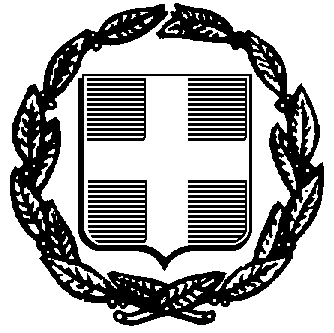 